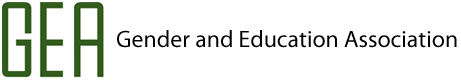 The International Gender and Education Association Interim Conference JUNE 2016CALL FOR PROPOSALSThe Gender and Education Association are pleased to announce that their next international interim conference will be held in June 2016. The GEA executive committee welcome proposals to host the interim conference from higher education institutions across national contexts and from conference teams spanning a variety of academic disciplines, theoretical backgrounds and fields. The deadline for submission will be October 31st 2015.Your conference proposal should include the following information: Details of local organising committeeConference theme and proposed datesConference venue, facilities, accommodationOutline of the conference,  including provisional programmePotential keynote speakersDetails of funding required from GEA and how this would be usedAdditional sources of fundingFor further information about GEA conferences and other events, please visit our website at www.genderandeducation.com. To submit a proposal to host the biennial conference and to ask further questions, please contact Dr. Victoria Showunmi at  v.showunmi@ioe.ac.uk. 